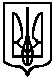 У К Р А Ї Н АСИНЕЛЬНИКІВСЬКА МІСЬКА РАДАсьомого скликання  позачергова двадцять третя  сесіяспільне засідання постійних комісій міської ради П Р О Т О К О Лм. Синельникове							11 серпня 2017 року – 9.00ВИСТУПИЛИ:Зражевський Д.І. – міський голова:Запропонував присутнім перед проведенням позачергової сесії міської ради провести спільне засідання постійних комісій та зазначив план роботи:9.10 – виїзд депутатів міської ради до дошкільних установ (огляд дитячих дошкільних навчальних закладів №9 «Джерельце», №11  «Дружба» та дошкільного відділення «Веселка» навчально-виховного комплексу «Загальна школа – дитячий дошкільний заклад»);Після закінчення об’їзду відбудеться обговорення проекту рішення «Про розгляд електронної петиції «Закриття дитячого садочку - Дошкільного навчального закладу №9 «Джерельце» в залі засідань міської ради.На виїзному спільному засіданні постійних комісій присутні члени: Постійної комісії  міської ради з питань соціально-економічного розвитку, бюджету і фінансів:Сітало Андрій Миколайович Ванжа Микола Федорович Верченко Наталія Володимирівна Голова Віта ЮріївнаВідсутні:Бондарь Марина Володимирівна Постійної комісії  міської ради з питань законності та депутатської діяльності:1.	Солонина Наталія Євгенівна  2.	Чубур Іван Іванович3.	 Литвин Євгеній Васильович 4.	Мороз Андрій Миколайович 5.	Стрельченко Наталія Володимирівна6.	Захаров Олег Володимирович Відсутні:Турченюк Сергій Леонідович  Постійної комісії міської ради з питань житлово-комунального господарства, благоустрою, екології, транспорту та з питань комунальної власності:Демиденко Михайло Володимирович Чардимов Юрій Геннадійович  Дрозденко Сергій МиколайовичВідсутні:1.	Рудь Олександр Володимирович 2.	Романовських Андрій Аркадійович3.	Бусурманова Світлана Миколаївна4.	Петрукович Іван Іванович Постійної комісії  міської ради з питань архітектури, містобудування та земельних відносин:1.	Барановський Володимир Миколайович2.	Квач Василь Васильович 3.	Губанова Ольга Володимирівна 4.	Колінько Ірина Петрівна 5.	Самусенко Микола Федорович 6.	Дунаєв Володимир Валерійович Відсутні:Шибко Інна ВалеріївнаПостійної комісії  міської ради з питань соціальної політики та праці, освіти, культури, сім’ї, молоді та спорту:1.Заяц Юлія Володимирівна 2. Дяченко Тетяна Володимирівна 3.Монич Михайло Юрійович  4.Сиромятніков Дмитро Юрійович  Відсутні:Бутліменко Віктор ГригоровичЧервяков Іван МиколайовичЗахарова Олена Леонідівнам. Синельникове						11 серпня 2017 року -  10.30зал засідань міської радиСпільне засідання постійних комісій міської ради.На спільному засіданні постійних комісій присутні члени: Постійної комісії  міської ради з питань соціально-економічного розвитку, бюджету і фінансів:1.Сітало Андрій Миколайович 2.Ванжа Микола Федорович 3.Верченко Наталія Володимирівна 4.Голова Віта ЮріївнаВідсутні:1.Бондарь Марина Володимирівна Постійної комісії  міської ради з питань законності та депутатської діяльності:1.	Солонина Наталія Євгенівна  2.	Чубур Іван Іванович3.	 Литвин Євгеній Васильович 4.	Мороз Андрій Миколайович 5.	Стрельченко Наталія Володимирівна6.	Захаров Олег Володимирович Відсутні:1.Турченюк Сергій Леонідович  Постійної комісії міської ради з питань житлово-комунального господарства, благоустрою, екології, транспорту та з питань комунальної власності:1.Демиденко Михайло Володимирович 2.Чардимов Юрій Геннадійович  3.Дрозденко Сергій МиколайовичВідсутні:1.	Рудь Олександр Володимирович 2.	Романовських Андрій Аркадійович3.	Бусурманова Світлана Миколаївна4.	Петрукович Іван Іванович Постійної комісії  міської ради з питань архітектури, містобудування та земельних відносин:1.	Барановський Володимир Миколайович2.	Квач Василь Васильович 3.	Губанова Ольга Володимирівна 4.	Колінько Ірина Петрівна 5.	Самусенко Микола Федорович 6.	Дунаєв Володимир Валерійович Відсутні:Шибко Інна ВалеріївнаПостійної комісії  міської ради з питань соціальної політики та праці, освіти, культури, сім’ї, молоді та спорту:1.Заяц Юлія Володимирівна 2. Дяченко Тетяна Володимирівна 3.Монич Михайло Юрійович  4.Сиромятніков Дмитро Юрійович  Відсутні:1.Бутліменко Віктор Григорович2.Червяков Іван Миколайович3.Захарова Олена ЛеонідівнаПитання яке виносяться на розгляд спільного засідання постійних комісій:Про розгляд електронної петиції «Закриття дитячого садочку – Дошкільного навчального закладу №9 «Джерельце».Доповідач: секретар міської ради – Заіка Олена Володимирівна ВИСТУПИЛИ:Зражевський Д.І. – міський голова:-	Після огляду дошкільних навчальних закладів надав слово секретарю міської ради Заіці О.В.СЛУХАЛИ:Секретаря міської ради Заіку О.В. «Про розгляд електронної петиції «Закриття дитячого садочку - Дошкільного навчального закладу №9 «Джерельце»».Зачитала електронну петицію Хижняк М.А. «Закриття дитячого садочку – Дошкільного навчального закладу №9 «Джерельце» (копія петиції додається).Довела до відома, що на офіційний сайт Єдиної системи місцевих петицій «Ініціюй! Підтримуй! Впливай!» 16.05.2017 надійшла електронна петиція громадянки Хижняк Марини Анатоліївни «Закриття дитячого садочку – Дошкільного навчального закладу №9 «Джерельце».Відповідно до законів України «Про місцеве самоврядування в Україні», «Про звернення громадян», Положення про порядок розгляду електронної петиції до Синельниківської міської ради та її виконавчого комітету», затвердженого рішенням Синельниківської міської ради від 24 грудня                            2015 року №24-3/УІІ, петиція була розміщена на офіційному сайті Єдиної системи місцевих петицій «Ініціюй! Підтримуй! Впливай!» для збору підписів 17.05.2017.Відповідно до електронного повідомлення з Єдиної системи місцевих петицій «Ініціюй! Підтримуй! Впливай!» від 04.08.2017 петиція громадянки Хижняк Марини Анатоліївни станом на 04.08.2017 набрала кількість голосів, необхідну для розгляду, а саме 100 голосів.Відповідно до пункту 30 частини першої статті 26 Закону України «Про місцеве самоврядування в Україні» реорганізація або ліквідація навчальних закладів комунальної форми власності здійснюється за рішенням місцевої ради. Згідно з частиною 6 статті 16 Закону України «Про дошкільну освіту» реорганізація і ліквідація дошкільних навчальних закладів комунальної форми власності здійснюється за рішенням сесії місцевої ради.Таким чином, для закриття дошкільного навчального закладу, відповідно до норм діючого законодавства України, потрібна наявність рішення ради про ліквідацію дошкільного навчального закладу. Синельниківською міською радою рішення щодо ліквідації або закриття дитячого садочку – Дошкільний навчальний заклад №9 «Джерельце» не приймалось.Тому, враховуючи вищевикладене, керуючись пунктом 30 частини першої статті 26 Закону України «Про місцеве самоврядування в Україні», частиною 6 статті 16 Закону України «Про дошкільну освіту», статтею 231 Закону України «Про звернення громадян», розпорядженням міського голови від 04.08.2017 №129-р «Про початок розгляду електронної петиції» міська рада вирішила не підтримати електронну петицію Хижняк Марини Анатоліївни «Закриття дитячого садочку – Дошкільного навчального закладу №9 «Джерельце».ВИСТУПИЛИ:Захаров О.В. – депутат міської ради:Зазначив, що у проекті рішення було б доцільнішим вказати замість «не підтримати електронну петицію»  « взяти до уваги ».Заіка О.В. – секретар міської ради:-	Керуючись статтею 23-1 Закону України «Про звернення громадян» в електронній петиції, адресованій органу місцевого самоврядування, ми повинні визначити «про підтримку» або «не підтримку» електронної петиції. Тому запропоноване формулювання вирішальної частини рішення «взяти до уваги» не відповідає чинному законодавству.Солонина Н.Є. – голова постійної комісії  міської ради з питань законності та депутатської діяльності:Звернулась до членів комісії з пропозицією підтримати та винести проект рішення на сесію. Запропонувала членам комісії голосувати.Результати голосування: за – 4проти – 0утримались – 2не голосували –  0						/Приймається/Чардимов Ю.Г. – заступник голови постійної комісії міської ради з питань житлово-комунального господарства, екології, транспорту та з питань комунальної власності:Вивчивши проект рішення, після проведення огляду дитячих дошкільних навчальних закладів №9. №11 та дошкільного відділення «Веселка»" НВК, комісія з питань житлово-комунального господарства, екології, транспорту та з питань комунальної власності  підтримує даний проект рішення.Сітало А.М. – голова постійної комісії міської ради з питань соціально-економічного розвитку, бюджету і фінансів:Після проведеного огляду дитячих садків, обговорення питання, пропонується винести проект рішення на сесію міської ради. Хто за дану пропозицію, прошу голосувати.Результати голосування: за – 4 проти – 0утримались – 0	не голосували – 0						/Приймається/Заяц Ю.В. – голова постійної комісії міської ради з питань соціальної політики  та праці, культури, сім’ї, молоді та спорту:Звернулась до членів комісії та запропонувала винести проект рішення на сесію. Запропонувала членам комісії голосуватиРезультати голосування: за – 3проти – 0утримались – 1	не голосували - 0						/Приймається/Барановський В.М. - голова постійної комісії міської ради з питань архітектури та містобудування:Розглянувши та вивчивши проект рішення, пропоную членам комісії проголосувати за винесення проекту рішення на сесію міської ради.Результати  голосування: за – 6проти – 0утримались – 0	не голосували - 0						/Приймається/Зражевський Д.І. - міський голова:-	Обговоривши проект рішення «Про розгляд електронної петиції «Закриття дитячого садочку - Дошкільного навчального закладу №9» «Джерельце», врахувавши пропозиції постійних комісій міської ради, пропонується винести проект рішення на розгляд позачергової сесії міської ради. Міський голова 								Д.І.ЗРАЖЕВСЬКИЙ